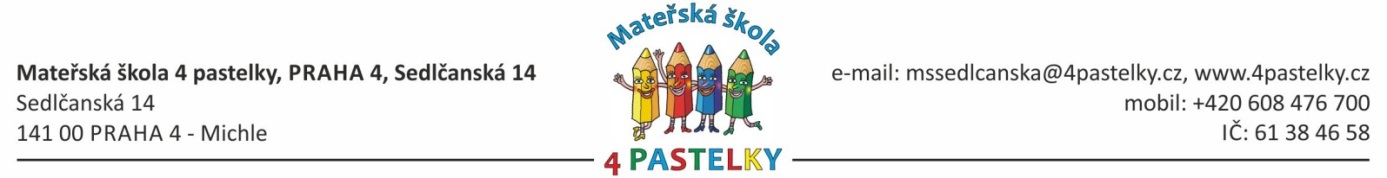 Zápis dětí na školní rok 2023/2024 – prosíme, pečlivě prostudujteZápis je určen pro děti s trvalým pobytem na území městské části Praha 4 a trvalým pobytem alespoň jednoho ze zákonných zástupců dítěte na území městské části Praha 4. Zápis se týká dětí narozených do 31. 08. 2020. Přihláška2023/2024 + Evidenční list (obě stránky !)si máte možnost stáhnout a vytisknout z webu www.4pastelky.cz, Pastelka  Zápis do školyPro rodiče, kteří si nedokáží nebo nemohou stáhnout Evidenční list a Přihlášku stáhnout z webu školy budou k dispozici na všech našich pracovištích ve dnech 19 .4.od 9 do 12hodin a 20.4.2023 od 13 do 18 hodin  – případně po tel. dohodě v jiném termínu.Vlastní zápis – vybírání Přihlášek a Evidenčních listů bude na MŠ Sedlčanské pro MŠ Sedlčanskou,na MŠ Plamínkové 1589 pro MŠ Plamínkové, MŠ Kotorskou a MŠ Plamínkové 2 ve dnech:10. 5. 2023. a 11. 5. 2023 od 13,00 do 18,00 hodin.POTŘEBNÉ DOKLADY: Řádně vyplněnou Žádost o přijetí dítěte do mateřské školyŘádně vyplněný Evidenční list (pozor – na druhé straně je nutné potvrzení od lékaře)DOKLAD O TRVALÉM  POBYTU DÍTĚTE (OBČANSKÝ PRŮKAZ NEBO čestné prohlášení), CIZINCI – DOKLAD  O  MÍSTĚ  POBYTU, (tento zápis se netýká cizinců s vízem strpení)OBČANSKÝ  PRŮKAZ  ZÁKONNÉHO  ZÁSTUPCE Termín, kdy budeme vydávat Rozhodnutí o přijetí – pro žádosti podané na  MŠ Plamínkové, MŠ Kotorskou a MŠ Plamínkové 2 je stanoven na úterý 30. 5. 2023 od 13-17 hodin v kanceláři MŠ Plamínkové 1589 Žádosti podané na MŠ Sedlčanskou termín je stanoven na pondělí 29. 5. 2023 od 13-17 hodin, 
v kanceláři mateřské školy MŠ SedlčanskáZVEŘEJNĚNÍ PŘIJATÝCH DĚTÍ bude provedeno vyvěšením seznamu s registračními čísly na příslušné mateřské škole 31.5.Průběh zápisu: 1) V prvním termínu obdržíte formuláře pro přihlášení dítěte (žádost o přijetí + evidenční list) nebo si je doma vytisknete z našeho webu. 2) Navštivte dětského lékaře. Na Evidenčním listu je potřeba jeho vyjádření o zdravotním stavu dítěte a o řádném očkování.3) V den zápisu odevzdáte vyplněné formuláře a doklad o trvalém pobytu dítěte a alespoň jednoho z rodičů v MČ Praha 4 a to 
v kanceláři příslušné mateřské školy. Přítomnost dítěte není povinná, ale žádoucí. Obdržíte registrační číslo Vaší žádosti, seznámíte se s kritérii pro přijetí dítěte pro školní rok 2023/2024, budete informováni o možnosti nahlížení do spisu.4) Ředitelka rozhodne o přijetí či nepřijetí dítěte k předškolnímu vzdělávání  podle počtu uchazečů a stanovených kritériích. 5) Zákonný zástupce si na ředitelství osobně vyzvedne Rozhodnutí. Pokud tak neučiní osobně, budou rozhodnutí o nepřijetí odeslána poštou. Preferujeme osobní jednání, děkujeme. 7)Zveřejnění registračních čísel přijatých dětí na škole bude v daném termínu, 31.5.20238) Nejpozději do 9. 6. 2023 je žádoucí nahlásit, zdali dítě nastoupí do mateřské školy. Pokud toto neoznámíte, bude vaše místo postoupeno podle pořadníků dalším nepřijatým dětem.Mgr. Zdenka Nováková, MBA, ředitelka školy